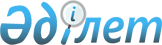 Об утверждении Правил безопасности и санитарно-гигиенических норм при проведении занятий физической культурой, спортом и спортивно-массовых мероприятий
					
			Утративший силу
			
			
		
					Приказ и.о. Председателя Агентства Республики Казахстан по туризму и спорту от 27 марта 2004 года № 06-2-2/97. Зарегистрирован Министерством юстиции Республики Казахстан от 23 апреля 2004 года № 2816. Утратил силу приказом Председателя Агентства Республики Казахстан по делам спорта и физической культуры от 4 декабря 2012 года № 399

      Сноска. Утратил силу приказом Председателя Агентства РК по делам спорта и физической культуры от 04.12.2012 № 399."СОГЛАСОВАНО"                             "СОГЛАСОВАНО" 

Председатель Агентства                 Министр здравоохранения 

Республики Казахстан по                Республики Казахстан 

чрезвычайным ситуациям                 30 марта 2004 г. 

30 марта 2004 г.      В целях эффективного использования спортивных сооружений, обеспечения должного контроля за соблюдением норм пропускной способности и соблюдения требований санитарно-гигиенических норм, пожарной безопасности, правил технической эксплуатации и обеспечения безопасности участников и зрителей приказываю: 

      1. Утвердить прилагаемые Правила безопасности и санитарно-гигиенические нормы при проведении занятий физической культурой, спортом и спортивно-массовых мероприятий. 

      2. Контроль за исполнением настоящего приказа оставляю за собой. 

      3. Настоящий приказ вступает в силу со дня государственной регистрации в Министерстве юстиции Республики Казахстан.        И.о. Председателя    Утверждено приказом исполняющего 

обязанности Председателя     

Агентства Республики Казахстан  

по туризму и спорту        

от 27 марта 2004 года N 06-2-2/97 

"Об утверждении Правил безопасности 

и санитарно-гигиенических норм при  

проведении занятий физической   

культурой и спортом"         

Правила 

безопасности и санитарно-гигиенические нормы 

при проведении занятий физической культурой, 

спортом и спортивно-массовых мероприятий 

      1. Настоящие Правила безопасности и санитарно-гигиенические нормы при проведении занятий физической культурой, спортом и спортивно-массовых мероприятий (далее - Правила) разработаны в соответствии с Законом Республики Казахстан "О физической культуре и спорте" и предусматривают основные организационно-профилактические меры обеспечения безопасности и снижения травматизма, обязательные к выполнению на территории Республики Казахстан при осуществлении учебно-тренировочного процесса и проведении спортивно-массовых мероприятий. 



      2. В настоящих Правилах используются следующие основные понятия: 



      1) Спортивный травматизм - травмы, получаемые при занятии физической культурой и спортом. 



      2) Покрышка - борцовское покрывало из прочной и мягкой материи без грубых швов, настилаемый поверх матов для предотвращения зазоров между ними.  



      3) Чучело - манекен для проведения учебно-тренировочных занятий в спортивных видах единоборств. 



      4) Брусок для отталкивания - планка шириной 20 сантиметров (брус) для отталкивания при прыжках, которая крепится к специальному щиту, врытому в грунт. 



      5) Тренировочные мешки - вид спортивного инвентаря для проведения учебно-тренировочных занятий по боксу. 



      3. Областные уполномоченные органы по физической культуре и спорту, руководители спортивных баз и спортсооружений (независимо от форм собственности и ведомственной принадлежности) должны издать приказ, четко определяющий порядок организации и проведения учебно-тренировочного процесса и спортивных мероприятий на подведомственных спортивных сооружениях, базах и временных местах проведения мероприятий, в соответствии с данной инструкцией, с учетом условий окружающей среды и территории, климатических условий, условий транспортного движения. 



      4. Проведение учебно-тренировочных занятий и соревнований разрешается: 



      1) на спортивных объектах, принятых в эксплуатацию, согласно акта государственной комиссии; 



      2) на временных и приспособленных спортивных сооружениях при наличии разрешения дирекции спортивной базы, санитарной и противопожарной службы. 



      5. Разрешение (приказ) на проведение конкретного учебно-тренировочного или спортивного мероприятия может дать (в письменном виде) только директор сооружения, (в его отсутствие - заместитель) при условии: 



      1) наличия подписанного обеими сторонами акта готовности данного спортивного сооружения к конкретному мероприятию; 



      2) обеспечения мер по профилактике спортивного травматизма, безопасности проведения в целом; 



      3) наличия у лиц, ответственных за проведение учебно-тренировочных сборов или соревнований утвержденного плана работы. 



      В разрешении (приказе) должны быть указаны:  



      1) со стороны дирекции спортивного сооружения - лица, ответственные за обеспечение безопасности; 



      2) со стороны организации, использующей спортивное сооружение - лица, допущенные к проведению данного мероприятия; 



      3) медицинский персонал (врач, медсестра), ответственные за проведение данного мероприятия.  



      6. Ответственным за проведение учебно-тренировочных занятий или спортивных мероприятий, после получения разрешения на его проведение необходимо: 



      1) лично осмотреть все места для проведения занятий или соревнований, проверить исправность оборудования и инвентаря, обратив особое внимание на его соответствие нормам техники безопасности, принятым в соответствующих видах спорта; 



      2) периодически проверять качество личного инвентаря и оборудования, используемого спортсменами; 



      3) требовать от дирекции спортивного сооружения ликвидации недоделок, влияющих на качественное проведение учебно-тренировочных занятий и соревнований. 



      7. В случае отсутствия на спортивном сооружении или базе оборудования, инвентаря или условий, необходимых для соблюдения требований техники безопасности, организация, проводящая учебно-тренировочные занятия или мероприятия должна быть не менее чем за один месяц до начала проведения учебно-тренировочных занятий об этом предупреждена.

      Сноска. Пункт 7 с изменениями, внесенными приказом и.о. Министра туризма и спорта РК от 12.01.2011 № 02-02-18/2 (вводится в действие по истечении десяти календарных дней со дня его первого официального опубликования).



      8. Установка, использование любой электрической аппаратуры и электронного оборудования на спортивном сооружении, базе производится только по разрешению дирекции, которая выдается в случае, если: 



      1) имеется техническая документация, отражающая назначение и характеристики аппаратуры; 



      2) соединение электрических схем удовлетворяет соответствующим правилам устройства электроустановок; 



      3) техническое соединение между собой отдельных элементов электрической аппаратуры и электронного оборудования выполнено в соответствии с нормами и исключает возможность поражения током или возникновение пожара; 



      4) есть необходимые заземления.  



      9. Подключение к сети электрической аппаратуры и электронного оборудования производится в присутствии назначенного дирекцией базы специалиста-электрика. 



      10. Учебно-тренировочные занятия и соревнования разрешается проводить: 



      1) при погодных условиях, не представляющих опасности для здоровья и жизни спортсменов; 



      2) при соответствии одежды спортсменов метеорологическим условиям и санитарно-эпидемиологическим требованиям; 



      3) при соответствии мест проведения учебно-тренировочных занятий и соревнований санитарным нормам. 



      11. В случае получения травмы спортсменом в ходе учебно-тренировочных занятий или на соревнованиях для выяснения ее причины немедленно создается комиссия в составе ответственного представителя организации, проводящей мероприятие, врача и директора спортивного сооружения, на территории которого произошел несчастный случай. При тяжелой травме акт комиссии в течение суток должен быть отправлен в Агентство Республики Казахстан по туризму и спорту и в областной, городской комитет по физической культуре и спорту на территории которого размещена спортивная база. 



      12. В каждом отдельном случае при проведении нового цикла учебно-тренировочных занятий или соревнований дирекция спортивного сооружения, базы должна предварительно: 



      1) разработать конкретные меры по обеспечению безопасности проведения мероприятий; 



      2) провести с ответственными за мероприятия лицами соответствующий инструктаж;  



      3) организовать медицинское обслуживание спортсменов и тренеров в период тренировок и соревнований.  



      13. Запрещается допуск к учебно-тренировочным занятиям и соревнованиям лиц, не прошедших врачебное обследование и не имеющих соответствующей медицинской документации. 



      14. Главный врач соревнований, медицинская служба сооружений, врач команды могут запретить учебно-тренировочные занятия и спортивные мероприятия во всех случаях возникновения угрозы для здоровья и жизни спортсменов, тренерско-преподавательского состава, обслуживающего персонала. 



      В этом случае должна быть сделана соответствующая запись в журнале дежурства и в санитарный журнал с указанием, когда и кому персонально было сделано предложение о прекращении занятий, какое было принято решение. 



      15. Медицинская служба спортивного сооружения, базы, дежурный медицинский персонал, врачи команд осуществляют контроль за качеством продуктов питания, санитарным состоянием мест хранения, приготовления и приема пищи, санитарным состоянием спортивного объекта. Во всех необходимых случаях срочно вызывать представителя исполнительного органа, осуществляющего деятельность в области санитарно-эпидемиологического благополучия населения на соответствующих территориях. 



      16. Главный врач соревнований входит в состав судейской коллегии на правах заместителя главного судьи по медицинской части и принимает участие во всей работе судейской коллегии данного соревнования. Решение врача, касающиеся его компетенции, являются для судейской коллегии обязательными. Запрещается проведение соревнований без врача.

      Сноска. Пункт 16 с изменениями, внесенными приказом и.о. Министра туризма и спорта РК от 12.01.2011 № 02-02-18/2 (вводится в действие по истечении десяти календарных дней со дня его первого официального опубликования).



      17. Учебно-тренировочные занятия, спортивные соревнования начинаются только после выполнения всех требований настоящих правил и принятия всех мер, обеспечивающих профилактику спортивного травматизма и безопасности проведения мероприятий.

      Сноска. Пункт 17 с изменениями, внесенными приказом и.о. Министра туризма и спорта РК от 12.01.2011 № 02-02-18/2 (вводится в действие по истечении десяти календарных дней со дня его первого официального опубликования).



      18. Ответственность за соблюдение мер профилактики спортивного травматизма и безопасности проведения учебно-тренировочных занятий и соревнований должны нести персонально руководители спортивных сооружений и учебно-тренировочных занятий, спортивного мероприятия, подписавшие акт готовности спортсооружения к конкретному мероприятию. 



      19. На спортивных базах должны быть оборудованы медицинские посты по оказанию первой медицинской помощи, обеспеченные необходимыми медикаментами и перевязочными материалами. В период работы спортивных баз должно быть установлено дежурство медицинского персонала. Места нахождения медицинских пунктов должны быть обозначены четкими указателями. 



      20. Физкультурно-спортивные сооружения должны быть обеспечены доброкачественной водой и оборудованы питьевыми фонтанчиками. 



      21. Открытые плоскостные спортивные сооружения должны иметь специальное покрытие с ровной и нескользкой поверхностью, не теряющей своей несущей способности при передвижении, не пылящей и не содержащей механических повреждений, которые могут привести к травмам. 

      Травяное покрытие (спортивный газон) должно быть густым, морозостойким, устойчивым к вытаптыванию и частой стрижке, а также к засушливой и дождливой погоде. 



      22. Площадки для тенниса, городков, для метания диска, молота и копья должны иметь ограждения. 



      23. Метание снарядов (копье, молот, диск) должно проводиться с соблюдением мер предосторожности, исключающих возможность попадания снаряда за пределы площадки с пребыванием людей. 



      24. Ямы для прыжков должны заполняться просеянным песком, перед прыжками песок должен взрыхляться и выравниваться. Борты ям (кроме переднего) обиваются резиной или брезентом с мягкой набивкой на уровне грунта. Для прыжков с шестом песок должен быть насыпан на 40-50 см выше уровня бортов ямы. Брусок для отталкивания должен быть врыт заподлицо с дорожкой разбега. 



      25. Открытые спортивные и плоскостные сооружения должны иметь вспомогательные помещения для спортсменов (бытовые помещения, раздельно для мужчин и женщин, административно-хозяйственные), для зрителей (туалеты, гардеробы). 



      26. Все помещения спортивных сооружений подлежат тщательной уборке. В местах учебно-тренировочных занятий и во всех вспомогательных помещениях должны быть установлены урны. 



      27. Технический персонал, на который возложено осуществление работ по уборке, должен быть обеспечен необходимым набором инвентаря, моющих и дезинфицирующих средств. 



      28. Текущая уборка производится в течение всего рабочего дня по утвержденному графику, а также по мере загрязнения в процессе проводимых занятий. Уборка должна проводиться влажным способом с применением горячей воды, мыла, соды, при обязательном проветривании помещений. Проветривание помещений проводится до занятий, в течение дня по мере загрязнения воздуха, в перерывах между занятиями и после занятий. 

      При уборке помещений необходимо использовать пылесосы. Заключительная уборка помещений должна проводиться в конце рабочего дня. Утром перед занятиями (за 30 минут) помещение только проветривается. 



      29. Унитазы, умывальные раковины, урны промываются горячей водой с применением моющих средств при ежедневной уборке помещений. 



      30. Генеральная уборка помещений, включающая мытье полов горячей водой, протирку оконных сеток, стекол, подоконников, дверей, панелей должна осуществляться не реже одного раза в неделю. 



      31. Администрация сооружений должна иметь график проведения ежемесячных "санитарных дней" и "генеральных уборок", утвержденных врачом сооружений. В эти дни проводится уборка всех помещений с ремонтом оборудования. При этом маты, покрывала, ковры выносятся из залов для полной очистки, проветривания и сушки. Полы и стены на высоту панелей, подоконники и двери подлежат мытью горячей водой с мылом и содой, с окон снимаются защитные решетки, оконные рамы и стекла протираются от пыли. 



      32. В спортивных залах должно размещаться только оборудование, необходимое для проведения занятий. 



      33. В зале для борьбы должен быть мягкий ковер, размещенный с отступом от стены на 2 метра. При невозможности этого стены должны быть обиты матами на высоту 1,5 м. Сверху ковер покрывается стеганым покрывалом, поверх которого натягивается по краям покрышка из прочной и мягкой материи без грубых швов. 

      Покрышка должна стираться по мере ее загрязнения и дезинфицироваться не реже 3-4 раз в месяц. Ковер под матами должен ежемесячно подвергаться очистке. 



      34. Тренировочные мешки, чучела и переносной спортивный инвентарь должны не менее 1-2 раза в день протираться влажной ветошью, а металлические части спортинвентаря сухой тряпкой. 



      35. Металлические растяжки в углах ринга, с помощью которых натягиваются канаты, должны покрываться мягкими подушками в съемных белых чехлах. В непосредственной близости от обоих углов ринга должны быть установлены бачки с водой и плевательница. 

      Вблизи ринга должны размещаться плоские ящики с канифолью для протирания подошв обуви. Посыпать брезент канифолью запрещается. Мягкий настил ринга должен обеспыливаться два раза в месяц c помощью пылесоса или выколачиваться, брезентовую покрышку необходимо подвергать чистке, а при ее загрязнении мыть и ежедневно протирать влажной тряпкой. 



      36. Употребляемые при прыжках маты не должны быть слишком легкими, чтобы исключить скольжение по полу; их поверхность не должна быть скользкой, набивка матов должна быть равномерной по плоскости и состоять из материалов легко поддающихся очистке от пыли. 

      Маты должны храниться в зале в вертикальном подвижном положении и не реже одного раза в неделю обеспыливаться с помощью пылесоса или выколачиваться на открытом воздухе. 

      Маты, кроме кожаных, должны иметь матерчатые чехлы, которые по мере загрязнения должны подвергаться стирке, но не реже одного раза в неделю. 



      37. Магнезия, используемая спортсменами для рук, должна храниться только в ящиках с крышками. 



      38. Ответственность за обеспечение пожарной безопасности объектов, а также контроль за соблюдением противопожарного режима в арендуемых зданиях и помещениях (если это особо не оговаривается в договоре на аренду) должны нести руководители этих объектов. 



      39. Руководители арендующих организаций должны нести ответственность за соблюдением установленного противопожарного режима в арендуемых зданиях, помещениях спортивных объектов, а также за выполнение противопожарных мероприятий, указанных в договоре на аренду. 



      40. В период учебно-тренировочных занятий, тренировок, репетиций, соревнований ответственность за соблюдением установленного противопожарного режима членами команд, групп, коллективов несут тренеры, преподаватели, руководители коллективов и организаций, проводящих мероприятия. 



      41. Курить в помещениях зданий и сооружений, а также на территории спортивных объектов разрешается только в специально отведенных местах, обеспеченных средствами пожаротушения, урнами с водой (ящиками с песком). 
					© 2012. РГП на ПХВ «Институт законодательства и правовой информации Республики Казахстан» Министерства юстиции Республики Казахстан
				